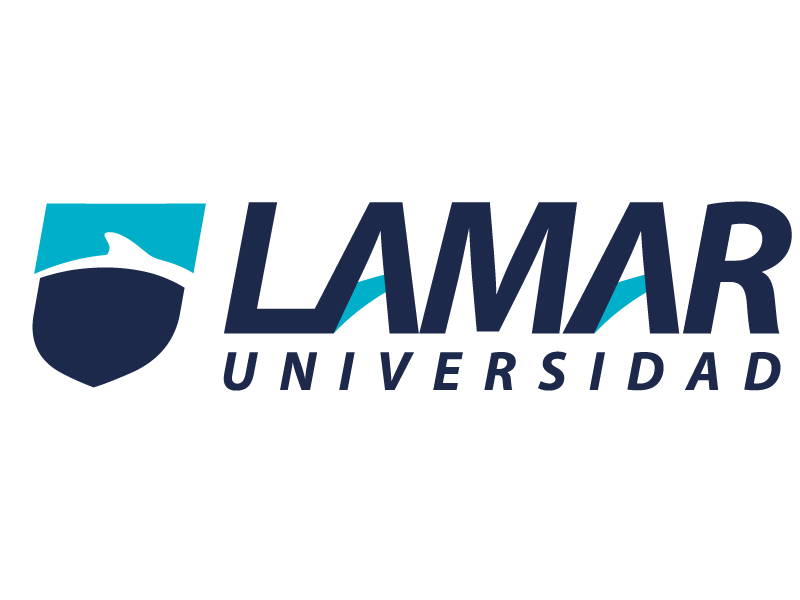 LAURA PATRICIA SANCHEZ MACIAS LTU764SEMINARIO DE TITULACION (LTU)MARCO TEORICO.(TEMA)AFECTACIONES DE TRANSPORTES HACIA LA IMAGEN TURISTICA DE LA CUIDAD DE GUADALAJARA.(PROBLEMA)Mi problema de investigación es el servicio que prestan los medios de transporte público en parte de la Zona Norte de Guadalajara a Zona Sur de Guadalajara, lo que incluye a colectivos, el Tren de la Zona, localizando las fallas de dichos medios.(HIPOTESIS)Será finalmente refutada en algunos aspectos, aunque en tantos otros se comprobará. 
El tema que elegí para realizar mi investigación es la ineficiencia de los medios de transporte público hacia la imagen turística en Guadalajara. El radio de investigación será gran parte de la Zona Norte y Zona Sur de Guadalajara, más específicamente el servicio de trenes y otros colectivos que transiten por dichas zona. 

Aunque para los niños el viajar es como una aventura, el traslado rutinario para los trabajadores y estudiantes es un tanto más complicado. 

Mi idea de investigación es comprobar, mediante un trabajo de observación, que los servicios de transporte público no se encuentran en óptimas condiciones. (OBJETIVO)Tener la gente contenta para que tengan mejor servicio, Saber más sobre la imagen turística para los transportes públicos.(AREA DE ESTUDIO)Para la vida cotidiana y la viabilidad económica de la ciudad y la zona metropolitana, es fundamental superar las difíciles condiciones de la movilidad tal y como ahora se manifiestan.

La difícil y creciente movilidad está asociada a un patrón urbano cada vez más disperso, con poca mezcla de usos del suelo, actividades poco diversificadas y que propicia un desorden territorial que amenaza las reservas territoriales del suelo de conservación. Pero también, esta movilidad cada vez más lenta afecta cada vez más a la calidad del aire, a la salud y a los usos del tiempo de todos los habitantes.

La tendencia al incremento de los viajes en toda la zona metropolitana se enfrenta sin embargo a déficits, insuficiencias y distorsiones de la red vial y de la red de transporte, donde puede acentuarse una diferencia entre los grandes corredores de origen destino de los viajes, de manera especial las de Norte – sur y la de Oriente- Poniente, y el trazado, diseño, organización e incremento de las capacidades de ambas redes, la vial y la de transporte.

Esta discrepancia y el incremento constante de automotores, además del patrón urbano disperso, obliga a mas viajes, cada vez más largos y cada vez más lentos, afectando de manera directa a las vialidades primarias pero también a las vialidades cercanas a ellas.

En particular resalta que la movilidad se sustenta actualmente en una estructura modal distorsionada, que tiene su mayor potencial de traslado en unidades de baja capacidad, con altos costos ambientales, desorden en las rutas y de inseguridad para los usuarios, que además esa estructura modal tiene escasa integración que no aprovecha a la gran infraestructura de transporte de alta capacidad ya instalada, y que utiliza de manera desventajosa a las vialidades primarias que son saturadas por los autos privados mayoritariamente.

Y por último, que el otro gran escollo a la movilidad es una red vial deficitaria, rebasada en una capacidad no suficientemente explotada, con fallas de integración para facilitar transferencias en los modos de transporte y entre las vialidades primarias y las secundarias, donde a su saturación se le suman las deficiencias en la administración, control y regulación del tráfico, así como una escasa cultura vial que colaboran a acentuar los congestionamientos. El resultado es una saturación crónica y la consiguiente reducción de velocidad junto a un mayor impacto ambiental(UNIDAD DE ESTUDIO)En la Ciudad de Guadalajara.(METODOLOGIA)En los últimos años, el turismo se ha convertido en una actividad económica que ha generado importantes flujos hacia destinos consagrados del territorio nacional, así mismo, se ha transformado en una fuente de ingresos económicos importantes para los empresarios del rubro y para la comunidad en general ya que se ve beneficiada directa o indirectamente con la actividad turística.Los impactos que genera la actividad turística pueden ser de diversa índole, por esto, es necesario realizar una planificación para así evitar posibles impactos de carácter irreversibles, es allí donde el municipio tiene el deber de velar tanto por el bienestar de la comunidad como por la conservación de los atractivos turísticos con los que cuenta la comuna y, a su vez, crear las condiciones para atraer turistas, empresarios turísticos locales y foráneos que deseen invertir en la comuna. Los planes de desarrollo son el primer paso, una herramienta necesaria para evitar potenciales efectos negativos que el turismo pueda generar, aparte de entregar información adecuada para orientar la actividad turística.UNIDAD 2GENERAR EL ESTADO DEL CONOCIMIENTO Y EL MARCO TEÓRICO SOBRE EL PROBLEMA O LAIDEA DE INVESTIGACIÓN.                                                                                                                     Fecha de Entrega:  27 de marzo de 2017
ACTIVIDAD INTEGRADORA "LA CONSTRUCCIÓN DEL MARCO TEÓRICO"Objetivo de aprendizaje:Que el alumno construya el marco teórico o conceptual sobre el cual basara su investigación.
